СОВЕТ ДЕПУТАТОВ УСТЬ-АБАКАНСКОГО РАЙОНАРЕШЕНИЕот 2 марта 2017 г. N 22ОБ УТВЕРЖДЕНИИ ПОЛОЖЕНИЯ "ОБ ОБЩЕСТВЕННОЙ ПАЛАТЕМУНИЦИПАЛЬНОГО ОБРАЗОВАНИЯ УСТЬ-АБАКАНСКИЙ РАЙОН"Принято на сессииСовета депутатов02.03.2017Рассмотрев ходатайство Главы Усть-Абаканского района Республики Хакасия, в соответствии с Законом Республики Хакасия от 14 февраля 2017 г. N 02-ЗРХ "Об Общественной палате Республики Хакасия", ст. 23 Устава муниципального образования Усть-Абаканский район Совет депутатов Усть-Абаканского района Республики Хакасия решил:1. Утвердить Положение "Об Общественной палате муниципального образования Усть-Абаканский район" (согласно приложению).2. Настоящее решение вступает в силу со дня его опубликования.3. Направить данное решение для подписания и опубликования в газете "Усть-Абаканские известия" Главе Усть-Абаканского района Егоровой Е.В.ПредседательСовета депутатовУсть-Абаканского районаВ.Н.БАБКИНАГлаваУсть-Абаканского районаЕ.В.ЕГОРОВАПриложениек решению Совета депутатовУсть-Абаканского районаот 2 марта 2017 г. N 22ПОЛОЖЕНИЕ"ОБ ОБЩЕСТВЕННОЙ ПАЛАТЕ МУНИЦИПАЛЬНОГО ОБРАЗОВАНИЯУСТЬ-АБАКАНСКИЙ РАЙОН"1. Общие положения1.1. Общественная палата муниципального образования Усть-Абаканский район (далее - Общественная палата) - консультативный орган, обеспечивающий взаимодействие граждан Российской Федерации, проживающих на территории муниципального образования Усть-Абаканский район (далее - граждане), с органами государственной власти Республики Хакасия, органами местного самоуправления Усть-Абаканского района в целях учета потребностей и интересов жителей муниципального района, привлечения граждан, общественных объединений, некоммерческих организаций к вопросам управления муниципального района, к содействию в решении местных проблем.1.2. Общественная палата формируется на основе добровольного участия в ее деятельности граждан и некоммерческих организаций.(п. 1.2 в ред. решения Совета депутатов Усть-Абаканского района от 29.03.2018 N 20)1.3. Общественная палата действует на общественных началах и без образования юридического лица.1.4. Местонахождение Общественной палаты: 655100, Усть-Абаканский район, рп. Усть-Абакан, ул. Рабочая, 9.2. Цели и задачи Общественной палаты2.1. Общественная палата создается в целях развития институтов гражданского общества, демократических принципов функционирования органов местного самоуправления муниципального образования Усть-Абаканский район (далее - органы МСУ), обеспечения взаимодействия граждан и их объединений с органами МСУ для достижения согласованных решений по наиболее важным для населения муниципального образования Усть-Абаканский район вопросам экономического и социального развития, укрепления правопорядка и общественной безопасности, защиты основных прав и свобод человека и гражданина.2.2. Задачи Общественной палаты:- привлечение граждан и их объединений к реализации муниципальной политики;- выдвижение и поддержка гражданских инициатив, имеющих значение для муниципального образования Усть-Абаканский район и направленных на реализацию конституционных прав, свобод и законных интересов граждан и их объединений при реализации местного самоуправления;- осуществление общественного контроля за деятельностью органов государственной власти, органов местного самоуправления, государственных и муниципальных организаций, иных органов и организаций, осуществляющих в соответствии с федеральными законами отдельные публичные полномочия, а также в целях общественной проверки, анализа и общественной оценки издаваемых ими актов и принимаемых решений;(в ред. решения Совета депутатов Усть-Абаканского района от 15.08.2017 N 89)- осуществление общественного контроля за деятельностью органов МСУ;- выработка рекомендаций органам МСУ при определении приоритетов в области муниципальной поддержки общественных объединений и иных объединений граждан Российской Федерации, деятельность которых направлена на развитие гражданского общества в Российской Федерации;- привлечение граждан, общественных объединений и представителей средств массовой информации к обсуждению вопросов, касающихся соблюдения свободы слова в средствах массовой информации, реализации права граждан на распространение информации законным способом, обеспечения гарантий свободы слова и свободы массовой информации, и выработки по данным вопросам рекомендаций.Правовая основа деятельности Общественной палатыОбщественная палата осуществляет свою деятельность на основе Конституции Российской Федерации, федеральных законов, иных нормативных правовых актов Российской Федерации и Республики Хакасия, Устава муниципального образования Усть-Абаканский район, нормативных правовых актов муниципального образования Усть-Абаканский район, настоящего Положения.3. Регламент Общественной палаты3.1. Общественная палата на первом пленарном заседании утверждает Регламент Общественной палаты большинством голосов от установленного числа членов Общественной палаты.3.2. Регламентом Общественной палаты устанавливаются:- порядок участия членов Общественной палаты в ее деятельности;- сроки и порядок проведения пленарных заседаний Общественной палаты;- порядок формирования и деятельности совета Общественной палаты;- полномочия и порядок деятельности председателя Общественной палаты и его заместителя, ответственного секретаря Общественной палаты;- порядок формирования и деятельности комиссий и рабочих групп Общественной палаты, а также порядок избрания и полномочия их руководителей;- порядок принятия решений Общественной палаты;- иные вопросы внутренней организации и порядка деятельности Общественной палаты в соответствии с настоящим Положением.4. Порядок формирования Общественной палаты4.1. Общественная палата формируется из граждан Российской Федерации, проживающих в муниципальном образовании Усть-Абаканский район, представителей общественных объединений и некоммерческих организаций, созданных в соответствии с законодательством Российской Федерации, осуществляющих свою деятельность на территории муниципального образования Усть-Абаканский район.4.2. Общественная палата состоит из 12 человек - членов Общественной палаты, 4 из которых направляются для участия в ее работе Главой муниципального образования Усть-Абаканский район, 4 - Советом депутатов муниципального образования Усть-Абаканский район, 4 - общественными объединениями и некоммерческими организациями.4.3. Общественные объединения и некоммерческие организации в течение 20 дней с момента официального опубликования настоящего Положения направляют на Главу Усть-Абаканского района заявления о желании включить своих представителей в состав Общественной палаты, оформленные решениями руководящих коллегиальных органов соответствующих объединений (организаций). Указанные заявления должны содержать информацию о деятельности общественного объединения, некоммерческой организации, а также сведения о представителе (личное заявление и анкета), который может быть направлен в состав Общественной палаты.4.4. Глава Усть-Абаканского района не позднее 20 дней с момента официального опубликования настоящего Положения утверждает кандидатуры четырех членов Общественной палаты, имеющих общепризнанный авторитет среди населения Усть-Абаканского района.4.5. Совет депутатов Усть-Абаканского района не позднее 20 дней с момента официального опубликования настоящего Положения в соответствии с Регламентом Совета депутатов Усть-Абаканского района на своем заседании определяет кандидатуры четырех граждан, имеющих заслуги перед муниципальным образованием Усть-Абаканский район и обществом, и предлагают этим гражданам войти в состав Общественной палаты.4.6. Глава Усть-Абаканского района и Совет депутатов Усть-Абаканского района после официального опубликования списка членов Общественной палаты предлагают членам Общественной палаты приступить к формированию полного состава Общественной палаты.4.7. Не позднее 10 дней после официального опубликования списка членов Общественной палаты, утвержденных Главой Усть-Абаканского района и Советом депутатов Усть-Абаканского района, общественные объединения и некоммерческие организации, осуществляющие свою деятельность на территории муниципального образования Усть-Абаканский район, направляют в Общественную палату заявления о желании включить своих представителей в состав Общественной палаты, оформленные решениями руководящих коллегиальных органов соответствующих объединений (организаций). Указанные заявления должны содержать информацию о деятельности общественного объединения, некоммерческой организации, а также сведения о представителе (личное заявление и анкета), который может быть направлен в состав Общественной палаты.4.8. Члены Общественной палаты, утвержденные Главой Усть-Абаканского района и Советом депутатов Усть-Абаканского района, в течение 20 дней после официального опубликования списка членов Общественной палаты принимают решение о приеме в члены Общественной палаты четырех представителей общественных объединений, некоммерческих организаций - по одному представителю от соответствующего объединения (организации).4.9. Первое пленарное заседание Общественной палаты должно быть проведено не позднее чем через 30 дней со дня формирования правомочного состава Общественной палаты.4.10. Не допускаются к выдвижению кандидатов в члены Общественной палаты следующие общественные объединения:- политические партии;- объединения, которым в соответствии с Федеральным законом от 25 июля 2002 года N 114-ФЗ "О противодействии экстремистской деятельности" вынесено предупреждение в письменной форме о недопустимости осуществления экстремистской деятельности, - в течение одного года со дня вынесения предупреждения, если оно не было признано судом незаконным;- объединения, деятельность которых приостановлена в соответствии с Федеральным законом "О противодействии экстремистской деятельности", если решение о приостановлении не было признано судом незаконным.4.11. Глава Усть-Абаканского района не позднее чем за четыре месяца до дня истечения 2 лет со дня проведения первого пленарного заседания Общественной палаты объявляет о предстоящем формировании нового состава Общественной палаты и устанавливает период приема документов от общественных объединений, иных негосударственных некоммерческих организаций.5. Члены Общественной палаты5.1. Членом Общественной палаты может быть гражданин Российской Федерации, достигший 18 лет, постоянно проживающий на территории муниципального образования Усть-Абаканский район.5.2. Членом Общественной палаты не могут быть:1) Президент Российской Федерации, депутаты Государственной Думы Федерального Собрания Российской Федерации, члены Правительства Российской Федерации, судьи, иные лица, замещающие государственные должности Российской Федерации, лица, замещающие должности федеральной государственной службы, государственные должности субъектов Российской Федерации, должности государственной гражданской службы субъектов Российской Федерации, должности муниципальной службы, а также лица, замещающие муниципальные должности;(в ред. решения Совета депутатов Усть-Абаканского района от 26.11.2021 N 61)2) лица, признанные на основании решения суда недееспособными или ограниченно дееспособными;3) лица, имеющие непогашенную или неснятую судимость;4) лица, имеющие гражданство другого государства (других государств), вид на жительство или иной документ, подтверждающий право на постоянное проживание гражданина Российской Федерации на территории иностранного государства;5) лица, членство которых в Общественной палате ранее было прекращено на основании пункта 4 части 1 статьи 10 Федерального закона от 23.06.2016 N 183-ФЗ "Об общих принципах организации и деятельности общественных палат субъектов Российской Федерации". В этом случае запрет на членство в Общественной палате относится только к работе Общественной палаты следующего состава.(п. 5.2 в ред. решения Совета депутатов Усть-Абаканского района от 29.03.2018 N 20)6. Основные формы работы Общественной палаты6.1. Основными формами работы Общественной палаты являются пленарные заседания Общественной палаты, Совета Общественной палаты, комиссий и рабочих групп Общественной палаты, слушания и "круглые столы" по общественно важным вопросам, опросы населения муниципального образования Усть-Абаканский район, форумы, семинары. Регламентом Общественной палаты могут быть предусмотрены иные формы деятельности, не противоречащие законодательству Российской Федерации, Республики Хакасия.6.2. Общественная палата вправе:1) проводить гражданские форумы, слушания и иные мероприятия по общественно важным проблемам в порядке, установленном Регламентом Общественной палаты муниципального образования Усть-Абаканский район;2) приглашать руководителей федеральных органов государственной власти, органов государственной власти Республики Хакасия и органов местного самоуправления на пленарные заседания Общественной палаты;3) направлять членов Общественной палаты, уполномоченных советом Общественной палаты, для участия в работе комитетов и комиссий Совета депутатов Усть-Абаканского района;4) направлять запросы Общественной палаты. В период между пленарными заседаниями Общественной палаты запросы от имени Общественной палаты направляются по решению совета Общественной палаты.7. Решения Общественной палаты7.1. Решения Общественной палаты принимаются в форме заключений, предложений и обращений, а также Общественная палата принимает решения по организационным и иным вопросам ее деятельности.7.2. Заключения, предложения и обращения Общественной палаты направляются Главе Усть-Абаканского района, носят рекомендательный характер и принимаются большинством голосов от числа членов Общественной палаты.7.3. Решения Общественной палаты по организационным и иным вопросам ее деятельности носят обязательный характер для членов Общественной палаты и принимаются большинством голосов.8. Ежегодный доклад Общественной палаты8.1. Общественная палата ежегодно представляет общественности доклад о результатах своей деятельности.8.2. Ежегодный доклад Общественной палаты подлежит официальному опубликованию.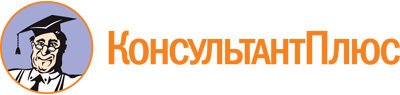 Решение Совета депутатов Усть-Абаканского района от 02.03.2017 N 22
(ред. от 26.11.2021)
"Об утверждении Положения "Об Общественной палате муниципального образования Усть-Абаканский район"
(принято на сессии Совета депутатов 02.03.2017)Документ предоставлен КонсультантПлюс

www.consultant.ru

Дата сохранения: 14.03.2023
 Список изменяющих документов(в ред. решений Совета депутатов Усть-Абаканского районаот 15.08.2017 N 89, от 29.03.2018 N 20, от 26.11.2021 N 61)Список изменяющих документов(в ред. решений Совета депутатов Усть-Абаканского районаот 15.08.2017 N 89, от 29.03.2018 N 20, от 26.11.2021 N 61)